                                                               Dzieci uczą rodziców w domu! W odpowiedzi na zaistniałą sytuację, ale także na apel Ministra Edukacji Narodowej, a przy tym chcąc zachęcić dzieci do przebywania w domu i naukę, w ramach ogólnopolskiej akcji edukacyjnej ,,Dzieci uczą rodziców" Centrum Rozwoju Lokalnego przygotowało serię materiałów dydaktycznych do wspólnej domowej nauki rodziców i dzieci.  W każdą środę i każdy piątek na stronie internetowej www.crl.org.pl ukazują się materiały do pobrania całkowicie za darmo. Zamieszczane lekcje obejmują tematykę bezpieczeństwa, zdrowego trybu życia, promocji sportu, ekologii, historii, a nawet astronomii. Zakres tematyczny i liczba lekcji będzie zależna od rozwoju sytuacji i ewentualnej decyzji co do wydłużenia okresu zamknięcia przedszkoli i szkół podstawowych.Zapraszamy do pobrania  darmowych lekcji. By zachęcić rodziców do większego zaangażowania w wspólną naukę z dziećmi, CRL na profilu na Facebooku (facebook.com/centrum.rozwoju.lokalnego) organizuje konkursy dla dzieci i ich rodziców.  Materiały można pobrać pod adresem: https://crl.org.pl/2020/03/12/dzieci-ucza-rodzicow-w-domu/ Link do filmiku:https://www.youtube.com/watch?v=wck8n_rGpSYZ wyrazami szacunku,Dawid Wiejatakoordynator ogólnopolskiej akcji edukacyjnej "Dzieci uczą rodziców"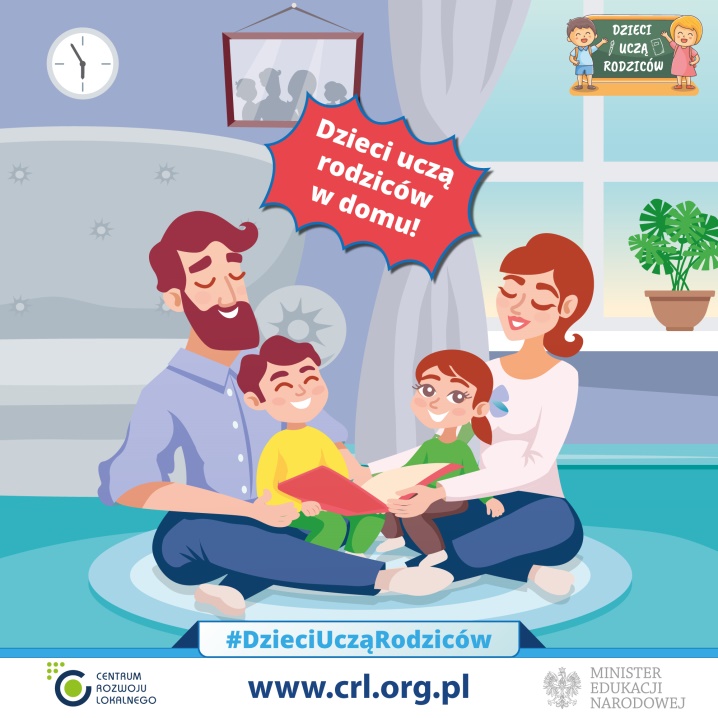 	    Z wyrazami szacunku,                     Dawid Wiejatakoordynator ogólnopolskiej akcji edukacyjnej "Dzieci uczą rodziców"